T.C.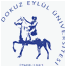 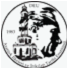 DOKUZ EYLÜL ÜNİVERSİTESİATATÜRK İLKELERİ VE İNKILAP TARİHİ ENSTİTÜSÜ DOKTORA ÖĞRENCİLERİNE AİT TEZ İZLEME KOMİTESİ FORMUMADDE 22 – (1) Doktora yeterlik sınavını başarı ile tamamlayan öğrenci, en geç altı ay içinde, yapacağı araştırmanın amacını, yöntemini ve çalışma planını kapsayan tez önerisini tez izleme komitesi önünde sözlü olarak savunur. Öğrenci, tez önerisi ile ilgili yazılı bir raporu sözlü savunmadan en az on beş gün önce komite üyelerine dağıtır.Tez izleme komitesi, öğrencinin sunduğu tez önerisinin kabul, düzeltme veya reddedileceğine salt çoğunlukla karar verir. Düzeltme için bir ay süre verilir. Bu süre sonunda kabul veya ret yönünde salt çoğunlukla verilen karar, enstitü anabilim/anasanat dalı başkanlığınca işlemin bitişini izleyen üç gün içinde enstitüye tutanakla bildirilir.Tez önerisi reddedilen öğrenci, yeni bir danışman ve/veya tez konusu seçme hakkına sahiptir. Bu durumda yeni bir tez izleme komitesi atanabilir. Programa aynı danışmanla devam etmek isteyen öğrenci üç ay içinde, danışman ve tez konusunu değiştiren öğrenci ise altı ay içinde tekrar tez önerisi savunmasına alınır. Tez önerisi bu savunmada da reddedilen öğrencinin Üniversite ile ilişiği kesilir.Tez önerisi savunmasına geçerli bir mazereti olmaksızın birinci fıkrada belirtilen sürede girmeyen öğrenci başarısız sayılarak tez önerisi reddedilir.Tez önerisi kabul edilen öğrenci için tez izleme komitesi, Ocak-Haziran ve Temmuz-Aralık ayları arasında birer defa olmak üzere yılda en az iki kez toplanır. Öğrenci, toplantı tarihinden en az bir ay önce komite üyelerine yazılı bir rapor sunar. Bu raporda o ana kadar yapılan çalışmaların özeti ve bir sonraki dönemde yapılacak çalışma planı belirtilir. Öğrencinin tez çalışması, komite tarafından başarılı veya başarısız olarak belirlenir. Tez izleme toplantısına geçerli bir mazereti olmaksızın girmeyen öğrenci başarısız olarak değerlendirilir. Yapılan değerlendirmenin sonucu üç gün içinde yazılı olarak komite tarafından enstitüye bildirilir. Komite tarafından üst üste iki kez veya aralıklı olarak üç kez başarısız bulunan öğrencinin Üniversite ile ilişiği kesilir..Öğrencinin Adı Soyadı	:Öğrencinin Numarası	:Anabilim Dalı	: Atatürk İlkeleri ve İnkılap TarihiDanışman Öğretim Üyesi	:Öğretim Yılı/Yarıyılı	: 2023-2024 	Güz	BaharÖğrencinin Adı Soyadı	:Öğrencinin Numarası	:Anabilim Dalı	: Atatürk İlkeleri ve İnkılap TarihiDanışman Öğretim Üyesi	:Öğretim Yılı/Yarıyılı	: 2023-2024 	Güz	BaharÖğrencinin Adı Soyadı	:Öğrencinin Numarası	:Anabilim Dalı	: Atatürk İlkeleri ve İnkılap TarihiDanışman Öğretim Üyesi	:Öğretim Yılı/Yarıyılı	: 2023-2024 	Güz	BaharÖğrencinin Adı Soyadı	:Öğrencinin Numarası	:Anabilim Dalı	: Atatürk İlkeleri ve İnkılap TarihiDanışman Öğretim Üyesi	:Öğretim Yılı/Yarıyılı	: 2023-2024 	Güz	BaharÖğrencinin Adı Soyadı	:Öğrencinin Numarası	:Anabilim Dalı	: Atatürk İlkeleri ve İnkılap TarihiDanışman Öğretim Üyesi	:Öğretim Yılı/Yarıyılı	: 2023-2024 	Güz	BaharÖğrencinin Adı Soyadı	:Öğrencinin Numarası	:Anabilim Dalı	: Atatürk İlkeleri ve İnkılap TarihiDanışman Öğretim Üyesi	:Öğretim Yılı/Yarıyılı	: 2023-2024 	Güz	BaharÖğrencinin Adı Soyadı	:Öğrencinin Numarası	:Anabilim Dalı	: Atatürk İlkeleri ve İnkılap TarihiDanışman Öğretim Üyesi	:Öğretim Yılı/Yarıyılı	: 2023-2024 	Güz	BaharÖğrencinin Adı Soyadı	:Öğrencinin Numarası	:Anabilim Dalı	: Atatürk İlkeleri ve İnkılap TarihiDanışman Öğretim Üyesi	:Öğretim Yılı/Yarıyılı	: 2023-2024 	Güz	BaharÖğrencinin Adı Soyadı	:Öğrencinin Numarası	:Anabilim Dalı	: Atatürk İlkeleri ve İnkılap TarihiDanışman Öğretim Üyesi	:Öğretim Yılı/Yarıyılı	: 2023-2024 	Güz	BaharÖğrencinin Adı Soyadı	:Öğrencinin Numarası	:Anabilim Dalı	: Atatürk İlkeleri ve İnkılap TarihiDanışman Öğretim Üyesi	:Öğretim Yılı/Yarıyılı	: 2023-2024 	Güz	BaharÖğrencinin Adı Soyadı	:Öğrencinin Numarası	:Anabilim Dalı	: Atatürk İlkeleri ve İnkılap TarihiDanışman Öğretim Üyesi	:Öğretim Yılı/Yarıyılı	: 2023-2024 	Güz	BaharÖğrencinin Adı Soyadı	:Öğrencinin Numarası	:Anabilim Dalı	: Atatürk İlkeleri ve İnkılap TarihiDanışman Öğretim Üyesi	:Öğretim Yılı/Yarıyılı	: 2023-2024 	Güz	BaharÖğrencinin Adı Soyadı	:Öğrencinin Numarası	:Anabilim Dalı	: Atatürk İlkeleri ve İnkılap TarihiDanışman Öğretim Üyesi	:Öğretim Yılı/Yarıyılı	: 2023-2024 	Güz	BaharÖğrencinin Adı Soyadı	:Öğrencinin Numarası	:Anabilim Dalı	: Atatürk İlkeleri ve İnkılap TarihiDanışman Öğretim Üyesi	:Öğretim Yılı/Yarıyılı	: 2023-2024 	Güz	BaharÖğrencinin Adı Soyadı	:Öğrencinin Numarası	:Anabilim Dalı	: Atatürk İlkeleri ve İnkılap TarihiDanışman Öğretim Üyesi	:Öğretim Yılı/Yarıyılı	: 2023-2024 	Güz	BaharÖğrencinin Adı Soyadı	:Öğrencinin Numarası	:Anabilim Dalı	: Atatürk İlkeleri ve İnkılap TarihiDanışman Öğretim Üyesi	:Öğretim Yılı/Yarıyılı	: 2023-2024 	Güz	BaharÖğrencinin Adı Soyadı	:Öğrencinin Numarası	:Anabilim Dalı	: Atatürk İlkeleri ve İnkılap TarihiDanışman Öğretim Üyesi	:Öğretim Yılı/Yarıyılı	: 2023-2024 	Güz	BaharTezin Adı	:Tezin Adının Kabul Edildiği Tarih	:Tezin Adı	:Tezin Adının Kabul Edildiği Tarih	:Tezin Adı	:Tezin Adının Kabul Edildiği Tarih	:Tezin Adı	:Tezin Adının Kabul Edildiği Tarih	:Tezin Adı	:Tezin Adının Kabul Edildiği Tarih	:Tezin Adı	:Tezin Adının Kabul Edildiği Tarih	:Tezin Adı	:Tezin Adının Kabul Edildiği Tarih	:Tezin Adı	:Tezin Adının Kabul Edildiği Tarih	:Tezin Adı	:Tezin Adının Kabul Edildiği Tarih	:Tezin Adı	:Tezin Adının Kabul Edildiği Tarih	:Tezin Adı	:Tezin Adının Kabul Edildiği Tarih	:Tezin Adı	:Tezin Adının Kabul Edildiği Tarih	:Tezin Adı	:Tezin Adının Kabul Edildiği Tarih	:Tezin Adı	:Tezin Adının Kabul Edildiği Tarih	:Tezin Adı	:Tezin Adının Kabul Edildiği Tarih	:Tezin Adı	:Tezin Adının Kabul Edildiği Tarih	:Tezin Adı	:Tezin Adının Kabul Edildiği Tarih	:Tez Hazırlık Çalışmasının Değerlendirilmesi	:	Olumlu	Olumsuz Toplantı Tarihine Kadar Yapılan Çalışmalar	:Bir Yıl Sonraki Dönemde Yapılacak Çalışma Planı	:Tez Hazırlık Çalışmasının Değerlendirilmesi	:	Olumlu	Olumsuz Toplantı Tarihine Kadar Yapılan Çalışmalar	:Bir Yıl Sonraki Dönemde Yapılacak Çalışma Planı	:Tez Hazırlık Çalışmasının Değerlendirilmesi	:	Olumlu	Olumsuz Toplantı Tarihine Kadar Yapılan Çalışmalar	:Bir Yıl Sonraki Dönemde Yapılacak Çalışma Planı	:Tez Hazırlık Çalışmasının Değerlendirilmesi	:	Olumlu	Olumsuz Toplantı Tarihine Kadar Yapılan Çalışmalar	:Bir Yıl Sonraki Dönemde Yapılacak Çalışma Planı	:Tez Hazırlık Çalışmasının Değerlendirilmesi	:	Olumlu	Olumsuz Toplantı Tarihine Kadar Yapılan Çalışmalar	:Bir Yıl Sonraki Dönemde Yapılacak Çalışma Planı	:Tez Hazırlık Çalışmasının Değerlendirilmesi	:	Olumlu	Olumsuz Toplantı Tarihine Kadar Yapılan Çalışmalar	:Bir Yıl Sonraki Dönemde Yapılacak Çalışma Planı	:Tez Hazırlık Çalışmasının Değerlendirilmesi	:	Olumlu	Olumsuz Toplantı Tarihine Kadar Yapılan Çalışmalar	:Bir Yıl Sonraki Dönemde Yapılacak Çalışma Planı	:Tez Hazırlık Çalışmasının Değerlendirilmesi	:	Olumlu	Olumsuz Toplantı Tarihine Kadar Yapılan Çalışmalar	:Bir Yıl Sonraki Dönemde Yapılacak Çalışma Planı	:Tez Hazırlık Çalışmasının Değerlendirilmesi	:	Olumlu	Olumsuz Toplantı Tarihine Kadar Yapılan Çalışmalar	:Bir Yıl Sonraki Dönemde Yapılacak Çalışma Planı	:Tez Hazırlık Çalışmasının Değerlendirilmesi	:	Olumlu	Olumsuz Toplantı Tarihine Kadar Yapılan Çalışmalar	:Bir Yıl Sonraki Dönemde Yapılacak Çalışma Planı	:Tez Hazırlık Çalışmasının Değerlendirilmesi	:	Olumlu	Olumsuz Toplantı Tarihine Kadar Yapılan Çalışmalar	:Bir Yıl Sonraki Dönemde Yapılacak Çalışma Planı	:Tez Hazırlık Çalışmasının Değerlendirilmesi	:	Olumlu	Olumsuz Toplantı Tarihine Kadar Yapılan Çalışmalar	:Bir Yıl Sonraki Dönemde Yapılacak Çalışma Planı	:Tez Hazırlık Çalışmasının Değerlendirilmesi	:	Olumlu	Olumsuz Toplantı Tarihine Kadar Yapılan Çalışmalar	:Bir Yıl Sonraki Dönemde Yapılacak Çalışma Planı	:Tez Hazırlık Çalışmasının Değerlendirilmesi	:	Olumlu	Olumsuz Toplantı Tarihine Kadar Yapılan Çalışmalar	:Bir Yıl Sonraki Dönemde Yapılacak Çalışma Planı	:Tez Hazırlık Çalışmasının Değerlendirilmesi	:	Olumlu	Olumsuz Toplantı Tarihine Kadar Yapılan Çalışmalar	:Bir Yıl Sonraki Dönemde Yapılacak Çalışma Planı	:Tez Hazırlık Çalışmasının Değerlendirilmesi	:	Olumlu	Olumsuz Toplantı Tarihine Kadar Yapılan Çalışmalar	:Bir Yıl Sonraki Dönemde Yapılacak Çalışma Planı	:Tez Hazırlık Çalışmasının Değerlendirilmesi	:	Olumlu	Olumsuz Toplantı Tarihine Kadar Yapılan Çalışmalar	:Bir Yıl Sonraki Dönemde Yapılacak Çalışma Planı	:Tez İzleme Komitesinin Toplantı Dönemi:Ocak: Haziran:Tez İzleme Komitesinin Toplantı Dönemi:Ocak: Haziran:Tez İzleme Komitesinin Toplantı Dönemi:Ocak: Haziran:Tez İzleme Komitesinin Toplantı Dönemi:Ocak: Haziran:Tez İzleme Komitesinin Toplantı Dönemi:Ocak: Haziran:Tez İzleme Komitesinin Toplantı Dönemi:Ocak: Haziran:Tez İzleme Komitesinin Toplantı Dönemi:Ocak: Haziran:Tez İzleme Komitesinin Toplantı Dönemi:Ocak: Haziran:Tez İzleme Komitesinin Toplantı Dönemi:Ocak: Haziran:Tez İzleme Komitesinin Toplantı Dönemi:Ocak: Haziran:Tez İzleme Komitesinin Toplantı Dönemi:Ocak: Haziran:Tez İzleme Komitesinin Toplantı Dönemi:Ocak: Haziran:Tez İzleme Komitesinin Toplantı Dönemi:Ocak: Haziran:Tez İzleme Komitesinin Toplantı Dönemi:Ocak: Haziran:Tez İzleme Komitesinin Toplantı Dönemi:Ocak: Haziran:Tez İzleme Komitesinin Toplantı Dönemi:Ocak: Haziran:Tez İzleme Komitesinin Toplantı Dönemi:Ocak: Haziran:Tez İzleme Komitesinin Kaçıncı Toplantısı : 12345678Komitenin Tez Çalışması İle İlgili Değerlendirmesi :G	(Gelişmekte )	Y	(Yetersiz)Komitenin Tez Çalışması İle İlgili Değerlendirmesi :G	(Gelişmekte )	Y	(Yetersiz)Komitenin Tez Çalışması İle İlgili Değerlendirmesi :G	(Gelişmekte )	Y	(Yetersiz)Komitenin Tez Çalışması İle İlgili Değerlendirmesi :G	(Gelişmekte )	Y	(Yetersiz)Komitenin Tez Çalışması İle İlgili Değerlendirmesi :G	(Gelişmekte )	Y	(Yetersiz)Komitenin Tez Çalışması İle İlgili Değerlendirmesi :G	(Gelişmekte )	Y	(Yetersiz)Komitenin Tez Çalışması İle İlgili Değerlendirmesi :G	(Gelişmekte )	Y	(Yetersiz)Komitenin Tez Çalışması İle İlgili Değerlendirmesi :G	(Gelişmekte )	Y	(Yetersiz)Komitenin Tez Çalışması İle İlgili Değerlendirmesi :G	(Gelişmekte )	Y	(Yetersiz)Komitenin Tez Çalışması İle İlgili Değerlendirmesi :G	(Gelişmekte )	Y	(Yetersiz)Komitenin Tez Çalışması İle İlgili Değerlendirmesi :G	(Gelişmekte )	Y	(Yetersiz)Komitenin Tez Çalışması İle İlgili Değerlendirmesi :G	(Gelişmekte )	Y	(Yetersiz)Komitenin Tez Çalışması İle İlgili Değerlendirmesi :G	(Gelişmekte )	Y	(Yetersiz)Komitenin Tez Çalışması İle İlgili Değerlendirmesi :G	(Gelişmekte )	Y	(Yetersiz)Komitenin Tez Çalışması İle İlgili Değerlendirmesi :G	(Gelişmekte )	Y	(Yetersiz)Komitenin Tez Çalışması İle İlgili Değerlendirmesi :G	(Gelişmekte )	Y	(Yetersiz)Komitenin Tez Çalışması İle İlgili Değerlendirmesi :G	(Gelişmekte )	Y	(Yetersiz)Tez İzleme Komitesi Üyelerinin İsim ve İmzalarıÜYE	ÜYE	ÜYETez İzleme Komitesi Üyelerinin İsim ve İmzalarıÜYE	ÜYE	ÜYETez İzleme Komitesi Üyelerinin İsim ve İmzalarıÜYE	ÜYE	ÜYETez İzleme Komitesi Üyelerinin İsim ve İmzalarıÜYE	ÜYE	ÜYETez İzleme Komitesi Üyelerinin İsim ve İmzalarıÜYE	ÜYE	ÜYETez İzleme Komitesi Üyelerinin İsim ve İmzalarıÜYE	ÜYE	ÜYETez İzleme Komitesi Üyelerinin İsim ve İmzalarıÜYE	ÜYE	ÜYETez İzleme Komitesi Üyelerinin İsim ve İmzalarıÜYE	ÜYE	ÜYETez İzleme Komitesi Üyelerinin İsim ve İmzalarıÜYE	ÜYE	ÜYETez İzleme Komitesi Üyelerinin İsim ve İmzalarıÜYE	ÜYE	ÜYETez İzleme Komitesi Üyelerinin İsim ve İmzalarıÜYE	ÜYE	ÜYETez İzleme Komitesi Üyelerinin İsim ve İmzalarıÜYE	ÜYE	ÜYETez İzleme Komitesi Üyelerinin İsim ve İmzalarıÜYE	ÜYE	ÜYETez İzleme Komitesi Üyelerinin İsim ve İmzalarıÜYE	ÜYE	ÜYETez İzleme Komitesi Üyelerinin İsim ve İmzalarıÜYE	ÜYE	ÜYETez İzleme Komitesi Üyelerinin İsim ve İmzalarıÜYE	ÜYE	ÜYETez İzleme Komitesi Üyelerinin İsim ve İmzalarıÜYE	ÜYE	ÜYEKomitenin Toplantı Tarihi:Komitenin Toplantı Tarihi:Komitenin Toplantı Tarihi:Komitenin Toplantı Tarihi:Komitenin Toplantı Tarihi:Komitenin Toplantı Tarihi:Komitenin Toplantı Tarihi:Komitenin Toplantı Tarihi:Komitenin Toplantı Tarihi:Komitenin Toplantı Tarihi:Komitenin Toplantı Tarihi:Komitenin Toplantı Tarihi:Komitenin Toplantı Tarihi:Komitenin Toplantı Tarihi:Komitenin Toplantı Tarihi:Komitenin Toplantı Tarihi:Komitenin Toplantı Tarihi: